How to Register a New operation in eLandings Created by Suja Hall, last modified on Sep 16, 2014 Establishing AccountsBefore an operation or user ID can access eLandings to report, the operation and user must establish their operation in eLandings and be approved for use.
NOTE: If for any reason you cannot follow the registration steps to completion (i.e. printing out the form, signing it and faxing it in) or if you've lost your original form, please contact suja.hall@noaa.gov or call 907-586-7462 for assistance.Create A New OperationGo to this website: https://elandings.alaska.gov/
Under How To Get Started, click on the word Register in blue text.You will be taken to a screen that looks one the one below. Select the Operation Type from the drop-down menuPlant/Receiver: Physical location that processes fish into product or receives fish productDirect Marketer: Purchaser of fish/fish product with the intent to sell to buyers in and out of stateAt-Sea Processor: Catcher processors that harvest and process at-seaCatcher Vessel: Fishing vessel that wants to use the electronic logbookCatcher Seller: Fishing vessel that catches and sells fish/fish product docksideBuyer-Exporter: Purchaser of fish/fish product with the intent to export product out of stateFill in all of the fields as applicable to your Operation type and then click on the Register button at the bottom of the page.Once you've verified the information on the form you will need to print out a copy and sign it. 
Then fax it to the number listed on the page or scan and email it to me, I will enable your operation when I receive the form. 
Please make sure that you save your UserID and password for future use.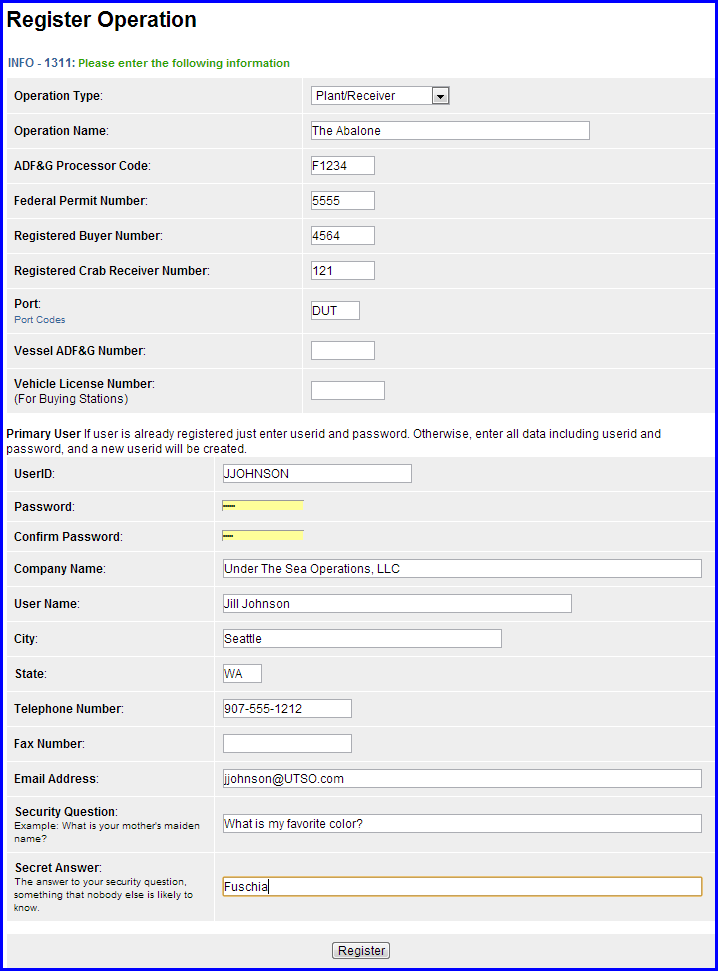 